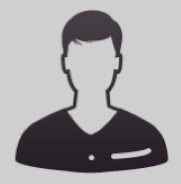 http://geraldinezamora05.MiCVweb.comObjetivo Profesional[ Escribir Objetivo profesional ]Experienciainalecsa 8/2006-1/2009Consumo (Comercial - Ventas) Vendedor Abastecimiento del local asignado, perha , revision de caducado , ventas FormaciónHABILIDADES/CAPACIDADESFormación ComplementariaIdiomasInformáticaInformación adicional